Facilitator Application 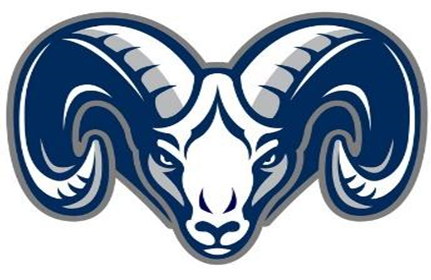 Select the time frame that best fits your anticipated presentation time. Length of Presentation:   2 Hours             3 Hours     Select the date(s) that best fits your preference.  Proposed date of Presentation:  Proposed Start and End Time: Title of Proposal: Proposal Overview: Who should attend your session? What are the Learning objectives? What will Educators do? What will they learn? How will this session influence Educators teaching strategies?  Content: What content will be addressed? Proposal Process: How will participants experience the content? How will you engage the audience? Participant Outcomes: List 2-4 intended outcomes.What do you hope educators take away from this training? What will they know? What will they be able to do? How might they apply the knowledge as a result of attending the session? Resources: Provide all resource information here. (Book Titles, Link Address, etc.)Please Summit Complete Application to Ms. Barbara Sharp by way of email at BSHARP@RGSD.K12.MO.US and Ms. Darion Hopkins at DHOPKINS@RGSD.K12.MO.US. Full Name:Date:LastFirstM.I.Building Assignment :   Title                                            Building                                    Street AddressCityStateZIP CodePhone:Email: